Accountability Committee Meeting MinutesWednesday, February 17, 20212:00 pm - 4:00 pmLocation: 121 East 7th Place, St. Paul MN 55101Members present via conference line (zoom), Christy Caez Claudio, Leigh Lake, Muzamil Ibrahim, Andy Christiansen, staff present David Dively and Shannon Hartwig and Stacy Sjogren from MAD. Group discussion on updated version of the policies for feedback and review. Stacy Sjogren shared sample documents for discussion. Discussion to be continued at next meeting.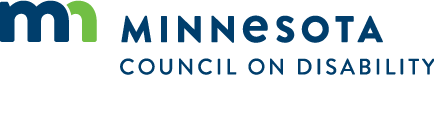 